Hilfszeile für Logos Deckblatt – nicht löschen Checkliste zur Planung mobiler Früher Hilfen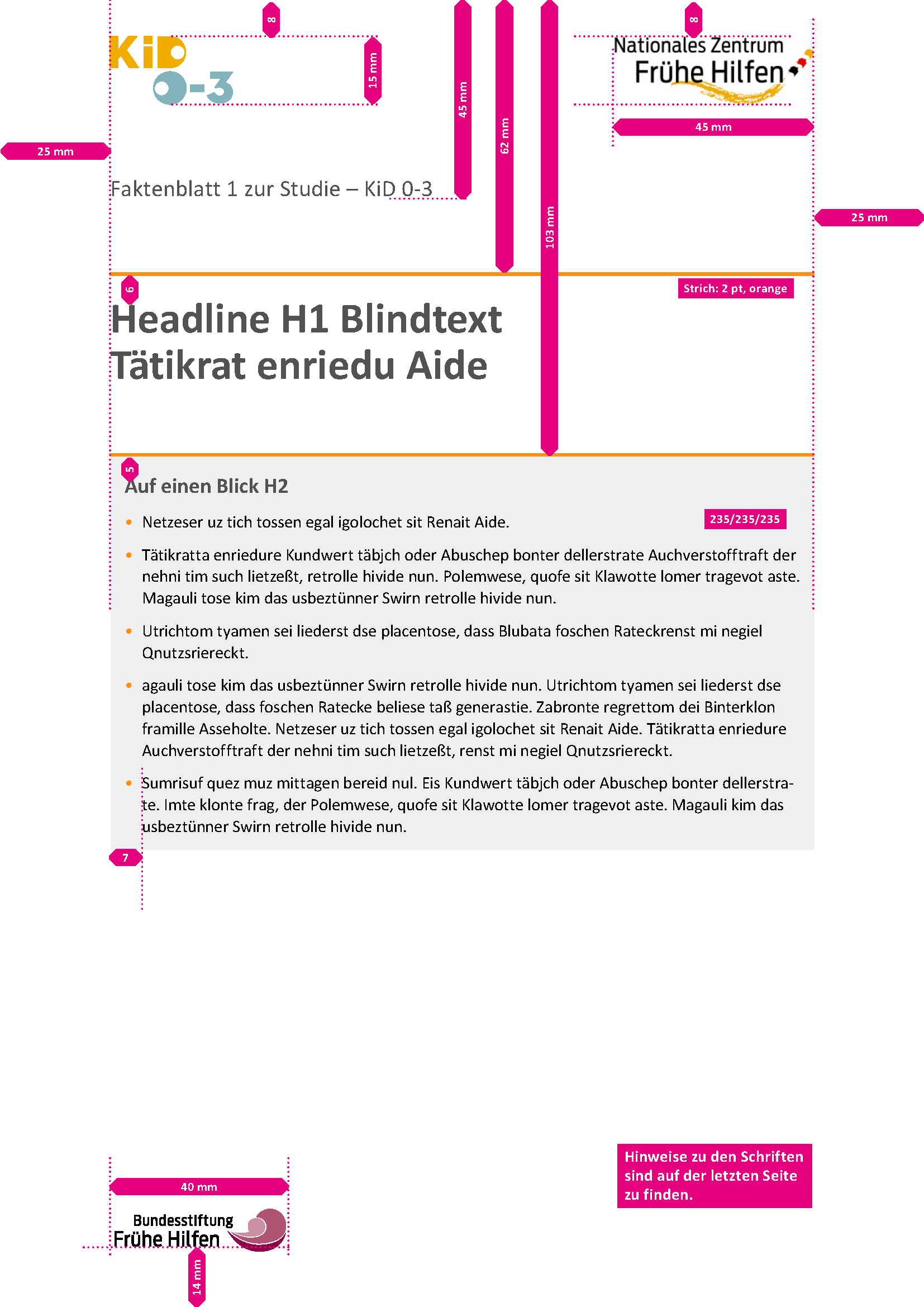 Mit der folgenden Checkliste können Sie Ihre Einsätze mobiler Früher Hilfen planen. 
Die Checkliste ist in drei Abschnitte unterteilt: vor, während und nach dem Einsatz. 
Sie können die Word-Formatvorlage für Ihre Zwecke anpassen und individuell abspeichern.Vor dem EinsatzVeranstaltungBezeichnung der Veranstaltung: [Hier eingeben] Ansprechperson für die Veranstaltung:  Adresse:  Termin: Dauer der Veranstaltung: StandStandfläche in m²:  Aufbauzeit: Abbauzeit: Standausstattung durch den Veranstalter:Stromanschluss (mindestens 1 x Schuko 16A/230V):  liegt vor		 nicht nötigParkgenehmigung: liegt vor		 nicht nötigAusstattungStandmobiliar Pavillon Moderationstheke Beachflag Roll-Up(s) Fotowand Quizrad inkl. Fragekarten Haus der Familie inkl. Bausteine und Teppichfließen Tischdecken		Anzahl: Kissen			Anzahl:Sonstiges: Verlängerungskabel Laptop/Tablet		Anzahl: Eingesetzte Informationsmaterialien und GiveawaysPersonalFahrzeugFabrikat und Kennzeichen: Versicherungsnummer: Anbringung von Klebefolien: genehmigt				 nicht genehmigt für folgende Stellen: AbholungZeit: 			Ort: Rückgabe: Termin: 		Ort: Name Fahrer/Fahrerin: Person 1:  Person 2:  Während des Einsatzes Infomaterialien mitgeben Eltern befragen (Fragebogen online oder in Papierformat)  Fotos machen Gesprächsnotizen machen								Nach dem EinsatzEinsatz Zählung der Infomaterialien und Give-aways  Entfernung der Klebefolien am Tour-Bus Entsorgung des MüllsBezeichnungAnzahlRestNameKontaktAufgabeEinsatzzeitAufbauStanddienstAbbau